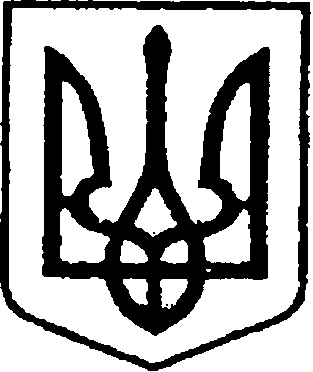 	          У К Р А Ї Н А    	   ЧЕРНІГІВСЬКА ОБЛАСТЬН І Ж И Н С Ь К А    М І С Ь К А    Р А Д А32 сесія VIII скликанняР І Ш Е Н Н Явід 10 серпня 2023  року                     м. Ніжин	                                №52-32/2023У відповідності до статей 25, 26, 42, 59, 60, 73 Закону України «Про місцеве самоврядування в Україні» від 21.05.1997 р. № 280/97-ВР, Регламенту Ніжинської міської ради Чернігівської області, затвердженого рішенням Ніжинської міської ради від      27 листопада 2020 року № 3-2/2020 (зі змінами), враховуючи лист першого заступника міського голови з питань діяльності виконавчих органів ради Вовченка Ф.І. від 02.08.2023 № 01.1-12/1135, форму передачі права власності №UNDP/2023/1029-16 між виконавчим комітетом Ніжинської міської ради та Програмою Розвитку ООН від 16 травня 2023 року, додаток 1 до Форми передачі права власності №UNDP/2023/1029-16 від 16 травня 2023року та лист комунального підприємства «Ніжинське управління водопровідно-каналізаційного господарства» від 31.07.2023 року № 505, Ніжинська міська рада вирішила:1. Прийняти безоплатно у комунальну власність Ніжинської міської територіальної громади та поставити на баланс виконавчого комітету  Ніжинської міської ради, товарно-матеріальні цінності в рамках співпраці Ніжинської міської ради з Благодійною організацією «Благодійний фонд «Українська фундація»:1.1. Diesel Genset C88D5 (серійний номер А2204511) в кількості 1 (один) шт. Ціна за одиницю товару 262 308,34 грн. Загальна вартість товару   262 308,34 грн.1.2. Atlas Copco QES110 110KVA (серійний номер WUX963119) в кількості 1 (один) шт. Ціна за одиницю товару 995 535,00 грн. Загальна вартість товару 995 535,00 грн.1.3. Atlas Copco QES110 110KVA (серійний номер WUX963236) в кількості 1 (один) шт. Ціна за одиницю товару 995 535,00 грн. Загальна вартість товару 995 535,00 грн.1.4. Atlas Copco QES110 110KVA (серійний номер WUX963244) в кількості 1 (один) шт. Ціна за одиницю товару 995 535,00 грн. Загальна вартість товару 995 535,00 грн.1.5. Atlas Copco QES110 110KVA (серійний номер WUX963123) в кількості 1 (один) шт. Ціна за одиницю товару 995 535,00 грн. Загальна вартість товару 995 535,00 грн.1.6. Кабель 35mm 5 core cable в кількості 1 (один) шт. Ціна за одиницю товару 23 795,94 грн. Загальна вартість товару 23 795,94 грн.1.7. Кабель 50mm 25 MTR single core cable Lug to Lug (комплект із 4 шт.) в кількості 1 (один) комплект. Ціна за один комплект 149 298,38 грн. Загальна вартість товару 149 298,38 грн.	2. Прийняти безоплатно у комунальну власність Ніжинської міської територіальної громади та поставити на баланс виконавчого комітету  Ніжинської міської ради, товарно-матеріальні цінності в рамках співпраці Ніжинської міської ради з Програмою Розвитку ООН та проєктом «Сприяння безпеці людей в Україні шляхом реагування на багатовимірну кризу, спричинену війною»:2.1.  Дизельний генератор Fogo 200W в кількості 2 (два) штуки. Ціна за одиницю товару 1 208 512,00 грн. Загальна вартість товару 2 417 024,00 грн.	3. Передати з балансу виконавчого комітету Ніжинської міської ради товарно-матеріальні цінності на баланс комунального підприємства «Ніжинське управління водопровідно-каналізаційного господарства», дизельний генератор Fogo 200W в кількості 2 (два) штуки. Ціна за одиницю товару 1 208 512,00 грн. Загальна вартість товару 2 417 024,00 грн. 4. Начальнику відділу комунального майна  Управління комунального майна та земельних відносин Ніжинської міської ради Чернеті О.О. забезпечити оприлюднення даного рішення на офіційному сайті Ніжинської міської ради протягом п’яти робочих днів після його прийняття.5. Організацію виконання даного рішення покласти на першого заступника міського голови з питань діяльності виконавчих органів ради Вовченка Ф.І., начальника Управління комунального майна та земельних відносин Ніжинської міської ради Чернігівської області Онокало І.А.6. Контроль за виконанням даного рішення покласти на постійну комісію міської ради з питань житлово-комунального господарства, комунальної власності, транспорту і зв’язку та енергозбереження (голова комісії – Дегтяренко В.М.).Міський голова			      	          		                Олександр КОДОЛАВізують:Начальник Управління комунального майната земельних відносин Ніжинської міської ради	              Ірина ОНОКАЛОПерший заступник міського голови з питань діяльності виконавчих органів ради                                         Федір ВОВЧЕНКОСекретар Ніжинської міської ради                                              Юрій ХОМЕНКОНачальник відділу юридично-кадрового забезпечення апарату виконавчого комітету                                В`ячеслав ЛЕГА                Ніжинської міської ради     		                    Головний спеціаліст-юрист відділубухгалтерського обліку, звітностіта правового забезпечення Управліннякомунального майна та земельнихвідносин Ніжинської міської ради                                           Сергій САВЧЕНКОГолова постійної комісії міськоїради з питань житлово-комунальногогосподарства, комунальної власності, транспорту і зв’язку та енергозбереження	            Вячеслав ДЕГТЯРЕНКОГолова постійної комісії міської ради з питаньрегламенту, законності, охорони прав і свобод громадян,запобігання корупції, адміністративно-територіальногоустрою, депутатської діяльності та етики                                 Валерій САЛОГУБПро безоплатне прийняття у комунальну власність Ніжинської міської територіальної громади товарно-матеріальних цінностей та подальшу їх передачу на баланс відповідним балансоутримувачам в рамках співпраці Ніжинської міської ради з Благодійною організацією «Благодійний фонд «Українська фундація», Програмою Розвитку ООН та проєктом «Сприяння безпеці людей в Україні шляхом реагування на багатовимірну кризу, спричинену війною»